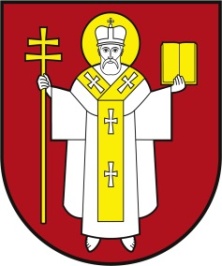 ЛУЦЬКА МІСЬКА РАДАВИКОНАВЧИЙ КОМІТЕТ ЛУЦЬКА МІСЬКА РАДАВИКОНАВЧИЙ КОМІТЕТ ЛУЦЬКА МІСЬКА РАДАВИКОНАВЧИЙ КОМІТЕТ Інформаційна карткаПрийняття рішення про надання соціальної послуги з екстреного (кризового) втручанняІнформаційна карткаПрийняття рішення про надання соціальної послуги з екстреного (кризового) втручання01574ІК-518/11/114ІП1.Орган, що надає послугуОрган, що надає послугуДепартамент соціальної політики Луцької міської радиДепартамент соціальної політики Луцької міської ради2.Місце подання документів та отримання результату послугиМісце подання документів та отримання результату послугиДепартамент соціальної політики Луцької міської ради пр-т Волі, 4а, каб. 315,109  тел. (0332) 281 000, 284190http://social.lutsk.ua/ e-mail: dsp@lutskrada.gov.uaПонеділок-четвер:    08.30 – 13.00, 13.45 - 17.30П’ятниця:                  08.30 – 13.00,  13.45 - 16.15   Департамент соціальної політики Луцької міської ради пр-т Волі, 4а, каб. 315,109  тел. (0332) 281 000, 284190http://social.lutsk.ua/ e-mail: dsp@lutskrada.gov.uaПонеділок-четвер:    08.30 – 13.00, 13.45 - 17.30П’ятниця:                  08.30 – 13.00,  13.45 - 16.15   3.Перелік документів, необхідних для надання послуги та вимоги до них Перелік документів, необхідних для надання послуги та вимоги до них 1.Заява/звернення потенційного отримувача соціальної послуги або повідомлення від суб’єкта виявлення осіб/сімей про кризову ситуацію.2.Паспорт громадянина України або інший документ, що посвідчує особу заявника (за наявності).3.Довідка про присвоєння реєстраційного номера облікової картки платника податків (за наявності).1.Заява/звернення потенційного отримувача соціальної послуги або повідомлення від суб’єкта виявлення осіб/сімей про кризову ситуацію.2.Паспорт громадянина України або інший документ, що посвідчує особу заявника (за наявності).3.Довідка про присвоєння реєстраційного номера облікової картки платника податків (за наявності).4. Оплата Оплата БезоплатноБезоплатно5.Результат послугиРезультат послуги1.Акт з надання повнолітній особі соціальної послуги екстреного (кризового) втручання.2.Відмова у наданні соціальної послуги екстреного (кризового) втручання.1.Акт з надання повнолітній особі соціальної послуги екстреного (кризового) втручання.2.Відмова у наданні соціальної послуги екстреного (кризового) втручання.6. Термін виконанняТермін виконання1 день1 день7.Спосіб отримання відповіді (результату)Спосіб отримання відповіді (результату)1.Особисто або через законного представника.2.Поштою, або електронним листом за клопотанням суб’єкта звернення.1.Особисто або через законного представника.2.Поштою, або електронним листом за клопотанням суб’єкта звернення.8.Законодавчо - нормативна основаЗаконодавчо - нормативна основа1.Закон України “Про соціальні послуги”.2.Постанова Кабінету Міністрів України від 29.12.2009 № 1417 “Деякі питання діяльності територіальних центрів соціального обслуговування” (зі змінами).3.Наказ Міністерства соціальної політики від 18.04.2022 № 135        “Про затвердження форми акта про надання повнолітній особі соціальних послуг екстрено (кризово)”.4.Постанова Кабінету Міністрів України від 01.06.2020 № 587  “Порядок організації надання соціальних послуг”(із змінами).5.Постанова Кабінету Міністрів України від 26.06.2019 № 576 “Порядок надання соціальних послуг особам з інвалідністю та особам похилого віку, які страждають на психічні розлади”.6.Наказ Міністерства соціальної політики від 23.06.2020 № 429 “Про затвердження Класифікатора  соціальних послуг”.7.Наказ Міністерства соціальної політики від 01.07.2016 № 716        ”Про Державний стандарт соціальної послуги кризового та екстреного втручання”.1.Закон України “Про соціальні послуги”.2.Постанова Кабінету Міністрів України від 29.12.2009 № 1417 “Деякі питання діяльності територіальних центрів соціального обслуговування” (зі змінами).3.Наказ Міністерства соціальної політики від 18.04.2022 № 135        “Про затвердження форми акта про надання повнолітній особі соціальних послуг екстрено (кризово)”.4.Постанова Кабінету Міністрів України від 01.06.2020 № 587  “Порядок організації надання соціальних послуг”(із змінами).5.Постанова Кабінету Міністрів України від 26.06.2019 № 576 “Порядок надання соціальних послуг особам з інвалідністю та особам похилого віку, які страждають на психічні розлади”.6.Наказ Міністерства соціальної політики від 23.06.2020 № 429 “Про затвердження Класифікатора  соціальних послуг”.7.Наказ Міністерства соціальної політики від 01.07.2016 № 716        ”Про Державний стандарт соціальної послуги кризового та екстреного втручання”.